Western Australia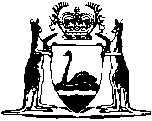 Health (Miscellaneous Provisions) Act 1911Piggeries Regulations 1952Western AustraliaPiggeries Regulations 1952Contents1.	Citation	12.	Terms used	13.	Areas in which piggeries may be carried on only if registered	1ScheduleNotes	Compilation table	1	Uncommenced provisions table	1Defined termsWestern AustraliaHealth (Miscellaneous Provisions) Act 1911Piggeries Regulations 19521.	Citation 		These regulations may be cited as the Piggeries Regulations 1952.2.	Terms used	Act means the Health (Miscellaneous Provisions) Act 1911.	Piggery means any building, enclosure or yard, in which one or more pigs are kept, bred, reared or fattened for purposes of trade.	Townsite means any area of land constituted, defined or reserved as the site of a town or village under any Act.	[Regulation 2 amended: Gazette 17 Sep 1954 p. 1594; 10 Jan 2017 p. 298.] 3.	Areas in which piggeries may be carried on only if registered 		For the purposes of section 191 of the Act, the areas listed in the Schedule are areas in which piggeries may be carried on only if the premises in or upon which they are carried on are registered as required by the section.	[Regulation 3 amended: Gazette 10 Jun 1988 p. 1903.] [4.	Deleted: Gazette 10 Jun 1988 p. 1903.]Schedule Towns and cities — Albany, Armadale, Bassendean, Bayswater, Belmont, Bunbury, Canning, Claremont, Cockburn, Cottesloe, Fremantle, East Fremantle, Geraldton, Gosnells, Kalgoorlie, Melville, Mosman Park, Nedlands, Northam, South Perth, Stirling, Subiaco, Wanneroo.Shires — Albany, Chittering, Cranbrook, Dowerin, Kalamunda, Mullewa, Mundaring, Murray, Narembeen, Peppermint Grove, Plantagenet, Serpentine-Jarrahdale, Swan, Wyalkatchem, York.Parts of Municipal Districts — Boulder — All that land described as being part of the Extensive Development Zone described under the Kalgoorlie/Boulder Joint Town Planning Scheme and being within the Municipality of the Shire of Boulder, excepting where that zone is within a townsite.Boyup Brook — Townsite of Boyup Brook, Dinninup, Mayanup, Kulikup, Wilga, Asplin, Tone Bridge.Bridgetown-Greenbushes — Townsites of Greenbushes and North Greenbushes.Broome — All of the District of the Shire of Broome other than — 	(a)	the townsite of Broome; and	(b)	all that land contained within a strip 2 kilometres wide surrounding and contiguous to the Broome townsite boundary.Broomehill — Townsite of Broomehill.Brookton — All that land contained within a circle, having a radius of 3 kilometres described from the North-West corner of Brookton townsite lot 7.Carnarvon — Townsite of Carnarvon and all that land contained in the Plantation ward with the exception of the land contained in the area south of Robinson Street and North West Coastal Highway.Corrigin — All that land contained within an area having an inner circular boundary 1 200 metres described from the South-West corner of Corrigin townsite lot 24 and an outer circular boundary 4.2 kilometres from lot 24.Capel — 	(1)	All that land contained within a strip 1.5 kilometres wide surrounding and contiguous to the townsite boundary of Capel.	(2)	All that land contained within an area having an inner circular boundary described 1 200 metres from the North-West corner of Boyanup town lot 21 and an outer circular boundary described 2.7 kilometres from lot 21.Cuballing — Townsites of Cuballing and Popanyinning.Collie — Town ward of Shire of Collie.Cunderdin — All that land contained within the townsites of Meckering and Cunderdin and all lands contained within a strip 1 kilometre wide surrounding and contiguous to the townsite boundaries of Meckering and Cunderdin.Dandaragan — All that land contained within a circle having a radius of 3 kilometres described from the South-West corner of Dandaragan Reserve B 7976.Dardanup — All that land contained within 3 strips of land, each 2 kilometres wide and surrounding and contiguous to one of the boundaries of each of the townsites of Dardanup, Burekup and Eaton, with the exception of those townsites and the areas within 500 metres outside the boundaries of those townsites.Dumbleyung — 	(1)	All that land contained within an area having an inner circular boundary 750 metres described from the intersection of Dawson Street and Absolon Street in the townsite of Dumbleyung and an outer circular boundary 1 500 metres described from that intersection.	(2)	All that land contained within an area having an inner circular boundary 750 metres described from the intersection of Scadden Street and Johnson Street in the townsite of Kukerin and an outer circular boundary 1 500 metres described from that intersection; and	(3)	All that land contained within an area having an inner circular boundary 750 metres described from the intersection of Elder Street and Matson Street in the townsite of Moulyinning and an outer circular boundary 1 500 metres described from that intersection.Dundas — All that land within a circle having a radius of 8 kilometres described from the Norseman Post Office.Esperance — The whole of the Shire with the exception of — 	(1)	all land contained within a 20 kilometre radius of the Esperance Post Office; and	(2)	all land contained within the townsite, and for a 3 kilometres radius to the outermost extremity of the townsite boundaries of Salmon Gums, Cascade, Grass Patch, Scaddan, Gibson, Condingup and Coomalbidgup.Goomalling — 	(1)	All the land within a radius of 3 kilometres from the Goomalling Post Office.	(2)	Townsite of Jennacubbine and all that land contained within a strip 500 metres wide surrounding and contiguous to the townsite boundary of Jennacubbine.	(3)	Townsite of Konnongorring and all that land contained within a strip 500 metres wide surrounding and contiguous to the townsite boundary of Konnongorring.Gingin — The portion of the district not comprised in the Townsites  of Gingin, Guilderton, Seabird, Ledge Point and Lancelin.Greenough — All that land starting on the Western boundary of the Greenough Shire at a point on the North-West corner of Lot 108, thence in an Easterly direction to the junction with the common boundary with the Shire of Chapman Valley, thence South and Easterly along the Shire Boundary to the junction of Nanson Road, thence Easterly and Southerly to the Moonyoonooka Narra Tarra Road. Then South and West along the Moonyoonooka Narngule Road.  Then Westerly along the Rudds Gully Road to the Northern side of the Greenough River at its entrance to the ocean.Harvey — 	(1)	All that land contained within a strip 3 kilometres wide, surrounding and contiguous to the boundaries of areas wherein the keeping of pigs was prohibited by notice published in the Government Gazette (page 614) on 2 April 1954.	(2)	Cookernup — All that land contained within the Shire of Harvey that is situated within a radius of 1.5 kilometres from the Cookernup Railway Station.	(3)	Australind — All that land contained within the Shire of Harvey that is situated not more than 400 metres from high water mark of Leschenault Estuary.	(4)	South-West Highway — All that land contained within the Shire of Harvey that is situated not more than 800 metres from either side of the South West Highway, unless otherwise declared a prohibited area.	(5)	Catchment Areas — All land contained within the Shire of Harvey that is situated outside a catchment area established under the Country Areas Water Supply Act 1947, or the Rights in Water and Irrigation Act 1914, but within 1.5 kilometres of any water-course, or high watermark of a catchment in a catchment area.Katanning — Townsite of Katanning.Kent — Townsites of Nyabing and Pingrup.Kojonup — 	(1)	Townsite of Kojonup and all that land contained within a strip 4 kilometres wide surrounding and contiguous to the boundary of the Kojonup townsite.	(2)	Townsite of Muradup.Kwinana — The portion of the district described in the Government Gazette on 18 February 1977 at page 473 as the “Rural Ward”.Leonora — All that land contained within a strip 3 kilometres wide surrounding and contiguous to the townsite boundary of Leonora.Merredin — The whole of the Shire with the exception of — 	(1)	the townsites of Burracoppin, Hines Hill, Muntadgin, Nangeenan and Nukarni and an area 1.5 kilometres wide surrounding and contiguous to each of those townsites; and	(2)	the townsite of Merredin and an area 5 kilometres wide surrounding and contiguous to the boundary of that townsite.Mingenew — All that land contained within a strip 3 kilometres wide surrounding and contiguous to the townsite boundary of Mingenew.Mt. Marshall — Townsites of Beacon, Bencubbin, Gabbin and Wialki.Mandurah — All that land situated North of the Southern boundary of Murray Location 5.Mukinbudin — Townsites of Mukinbudin, Lake Brown, Bonnie Rock and all that land contained in a strip 400 metres wide surrounding and contiguous to the boundaries of the respective townsites.Nannup — All land within a radius of 2 250 metres from the Nannup Post Office.Northam — 	(1)	All that land contained in a strip 3 kilometres wide surrounding and contiguous to the boundary of the Northam townsite.	(2)	Townsites of Grass Valley, Clackline, Baker’s Hill and Wundowie and all that land contained in a strip 3 kilometres wide surrounding and contiguous to the boundaries of the respective townsites.	(3)	Spencers Brook Lots 146-148 (both inclusive), 152-158 (both inclusive) and all that land contained in a strip 0.804 kilometres wide surrounding and contiguous to the boundaries of the respective lots.Perenjori — Townsites of Perenjori, Bowgada, Caron, Bunjil, Latham and Maya.Rockingham — The portion of the district not comprised in the townsites of Rockingham, Safety Bay, Singleton and Peelhurst.Roebourne — All that land contained within a circle having a radius of 1 200 metres described from the North-West corner of Roebourne townsite reserve 7770.Toodyay — The portion of the district not comprised in the townsite of Toodyay.Three Springs — All that land contained within a strip 3 kilometres wide surrounding and contiguous to the boundaries of the townsites of Kadathinni and Arrino.Victoria Plains — 	(1)	Bolgart — All that land contained within a circle having a radius of 2 kilometres described from the intersection of George Street with Albert Street in the townsite of Bolgart, with the exception of that portion of the land contained within the boundaries of a circle having a radius of 600 metres described from that intersection.	(2)	Calingiri — All that land contained within a strip 2 kilometres wide surrounding and contiguous to the boundary of the townsite of Calingiri, with the exception of the whole of that townsite and within 500 metres outside the boundary of that townsite.	(3)	Mogumber — All that land contained within a strip 1 500 metres wide surrounding and contiguous to the boundary of the townsite of Mogumber, with the exception of the whole of that townsite and within 500 metres outside the boundary of that townsite.	(4)	Piawaning — All that land contained within a circle having a radius of one kilometre described from the intersection of Denton Street with the Waddington-Wongan Hills road in the townsite of Piawaning with the exception of that portion of the land contained within the boundaries of a circle having a radius of 500 metres described from that intersection.	(5)	Yerecoin — All that land contained within a strip 2 kilometres wide surrounding and contiguous to the boundary of the townsite of Yerecoin, with the exception of the whole of that townsite and within 500 metres outside the boundary of that townsite.Wagin — All that land contained within a radius of 10 kilometres from the intersection of Tudhoe Street and Tudor Street in the townsite of Wagin.Wandering — Townsite of Wandering.Waroona — The whole of the Shire of Waroona with the exception of Waroona and Hamel townsites.West Arthur — Townsites of Boolading, Bowelling, Darkan, Duranillin and Moodiarup.Williams — All that land contained within a strip 400 metres wide surrounding and contiguous to the townsite boundary of Williams.Wickepin — Townsites of Wickepin, Yealering, Toolibin, Tinkurrin and Harrismith.Wongan-Ballidu — 	(1)	Townsites of Burakin, Cadoux and Kondut.	(2)	All that land situated within a radius of 6 kilometres from the Wongan Hills Post Office.	(3)	All that land within a radius of 3 kilometres of the Ballidu Hall.	[Schedule inserted: Gazette 10 June 1988 p. 1903-05; amended: Gazette 28 Oct 1988 p. 4283; 7 Dec 1990 p. 5985; 17 May 1991 p. 2477; 9 Aug 1991 p .4116; 21 Aug 1992 p. 4128; 4 May 1993 p. 2298; 20 Aug 1993 p. 4494; 31 Mar 1995 p. 1155; 25 Jul 1995 p. 3137; 12 Dec 1995 p. 6000; 15 Mar 1996 p. 997; 29 Nov 1996 p. 6648; 27 Nov 1998 p. 6342.] 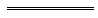 NotesThis is a compilation of the Piggeries Regulations 1952 and includes amendments made by other written laws. For provisions that have come into operation, and for information about any reprints, see the compilation table. For provisions that have not yet come into operation see the uncommenced provisions table.Compilation tableUncommenced provisions tableTo view the text of the uncommenced provisions see Subsidiary legislation as made on the WA Legislation website.Defined terms[This is a list of terms defined and the provisions where they are defined.  The list is not part of the law.]Defined term	Provision(s)Act	2Piggery	2Townsite	2CitationPublishedCommencementPiggeries Regulations 195231 Dec 1952 p. 299331 Dec 1952Reprint of the Piggeries Regulations 1952 as at 10 Oct 1988 in Gazette 4 Nov 1988 p. 4329-36 (includes amendments up to 10 Jun 1988)Reprint of the Piggeries Regulations 1952 as at 10 Oct 1988 in Gazette 4 Nov 1988 p. 4329-36 (includes amendments up to 10 Jun 1988)Reprint of the Piggeries Regulations 1952 as at 10 Oct 1988 in Gazette 4 Nov 1988 p. 4329-36 (includes amendments up to 10 Jun 1988)Piggeries Amendment Regulations (No. 2) 198828 Oct 1988 p. 428328 Oct 1988Piggeries Amendment Regulations (No. 3) 198811 Nov 1988 p. 444411 Nov 1988Piggeries Amendment Regulations 19907 Dec 1990 p. 59857 Dec 1990Piggeries Amendment Regulations 199117 May 1991 p. 247717 May 1991Piggeries Amendment Regulations (No. 2) 19919 Aug 1991 p. 41169 Aug 1991Piggeries Amendment Regulations 199221 Aug 1992 p. 412821 Aug 1992Piggeries Amendment Regulations 19934 May 1993 p. 22984 May 1993Piggeries Amendment Regulations (No. 2) 199320 Aug 1993 p. 449420 Aug 1993Piggeries Amendment Regulations 199531 Mar 1995 p. 115531 Mar 1995Piggeries Amendment Regulations (No. 2) 199525 Jul 1995 p. 3136-725 Jul 1995Piggeries Amendment Regulations (No. 3) 199512 Dec 1995 p. 600012 Dec 1995Piggeries Amendment Regulations 199615 Mar 1996 p. 99715 Mar 1996Piggeries Amendment Regulations (No. 2) 199629 Nov 1996 p. 664829 Nov 1996Piggeries Amendment Regulations 199827 Nov 1998 p. 634227 Nov 1998Reprint of the Piggeries Regulations 1952 as at 6 Aug 1999 (includes amendments listed above)Reprint of the Piggeries Regulations 1952 as at 6 Aug 1999 (includes amendments listed above)Reprint of the Piggeries Regulations 1952 as at 6 Aug 1999 (includes amendments listed above)Health Regulations Amendment (Public Health) Regulations 2016 Pt. 2910 Jan 2017 p. 237-30824 Jan 2017 (see r. 2(b) and Gazette 10 Jan 2017 p. 165)Reprint 3: The Piggeries Regulations 1952 as at 21 Jul 2017 (includes amendments listed above)Reprint 3: The Piggeries Regulations 1952 as at 21 Jul 2017 (includes amendments listed above)Reprint 3: The Piggeries Regulations 1952 as at 21 Jul 2017 (includes amendments listed above)CitationPublishedCommencementHealth Regulations Repeal Regulations (No. 2) 2024 r. 3(d)SL 2024/66 1 May 20244 Jun 2024 (see r. 2(b))